1. mai 2021 i Trondheim og Hommelvik – Paroler og arrangementer-------------------------------------------------------------------------------------------------------------------------------------------1. mai feires før og på selve dagen med fysiske og digitale arrangementer. På www.samorg.no er arrangementene til 18 av LOs lokalorganisasjoner utover landet, med paroler, arbeiderkultur, appeller v/tillitsvalgte i samfunnskritiske yrker, toppkandidater til AP, SV, SP, Rødt i Sør-Tr.lag, LO i Trondheim og Nei til EU. Arbeiderfestivalen i Hommelvik arrangeres 23. april – 1. mai.Fredag 23. april – lørdag 1. mai 2021Arbeiderfestivalen i Hommelvik. Kunnskapstevling, historie, kultur, fagligpolitisk, litteratur, folkehelse, arbeidersang og arbeiderkultur. Program: https://nb-no.facebook.com/innidintid Arr: Arbeiderfestivalen I Hommelvik Lørdag 24. april 2021Kl. 14.00	Vandring i klassekampens fotspor i Trondheims gater med kunsthistoriker og samfunnsdebattant Daniel Johansen. Oppmøte kl. 13.45 ved tårnet Ila kirke. Varighet ca. 2 timerFredag 30. april 2021Kl. 18.30	Kvelden før dagen arrangement, Augusta Aasen salen i Folkets hus, 4. etasje, inngang A og B. Kultur, appeller, sang og allsang ved Eilert Ottem. Enkel servering. Arr: Norsk Folkehjelp og LO i TrondheimLørdag 1. mai 2021Kl. 08.00	Flaggheising Folkets Hus med fanfare v/ trompetist Unni Anstensrud fra Bispehaugen Ungdomskorps.Kl. 08.30	Bekransning Gravminne for Frihetskampens ofre, Domkirkegården. Tale v/Harald Reppesgård, Norges Kommunistiske Parti i Trondheim. Musikk v/ Musikkforeningen Nidarholm. Møteleder John-P. Denstad, LO i TrondheimKl. 09.15	Bekransning av Sovjetiske krigsgraver, Lademoen kirkegård. Tale v/Erlend Malvik Andresen, 4. kandidat SV. Musikk v/ Strindheim Janitsjar. Møteleder Svein Åge Samuelsen, LO i Trondheim.Kl. 10.00	Bekransning av Anders Buens Bauta, Lademoen park. Tale v/Audun Knudsrød, nestleder Trondheim AP. Musikk v/Strinda ungdomskorps. Møteleder Arnljot Worseth, LO i TrondheimKl. 10.45	Bekransning K. O. Thornæs Bauta, parken i Nonnegt. Tale v/forfatter Bjørn-Erik Hanssen, på vegne av NKP i Trondheim. Allsang og musikk v/ Jernbanens Musikkorps. Møteledere Kristin Bjørlykke / Ingjald Gaare, LO i TrondheimKl. 11.45	Bekransning av Johan Nygaardsvolds statue, Lilletorget. Tale v/Gunn Elin Høgli, nestleder Trondheim AP. Appell v/Erling Hustvedt, nestleder AUF i Trondheim. Musikk v/Bispehaugen Ungdomskorps. Møteleder Rigmor Bjerche, LO i Trondheim.Kl. 12.30	Kransnedleggelse v/minnesmerke etter 22. juli i Tordenskioldsparken. Tale v/Hanne Moe Bjørnbet, leder Trondheim AP. Appell v/ Tyra Joarsdottir, leder AUF i Tr.heim. Musikk v/ Gaute Skrove. Møteleder Runa Hjertø, LO i Trondheim.Kultur og korpsmusikk støttes av Trondheim kommune. Arrangementene gjennomføres iht. smittevernbestemmelser.PAROLE FOR DAGENFor frihet, likhet og et folkestyrt sosialistisk Norge HOVEDPAROLERRødgrønt flertall – NY KURS!Bekjemp diskriminering  og rasismeLikelønn og hele faste stillinger nå!Forby bemanningsbransjen – Ut av EØSOffentlige tjenester i egenregi!Nyhavna med klimavennlig sjøtransportFor nærmere informasjon, vennligst kontakt:John-Peder Denstad, leder LO i Trondheim (tlf. 995 14 216)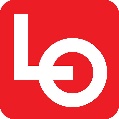 LO i Trondheim                                                               Trondheim 22. april 2021